АДМИНИСТРАЦИЯ Р А С П О Р Я Ж Е Н И Е01.04.2020г.                                                                                            №47Об определении мест общедоступных территорий сельского поселения Боринский сельсовет Липецкого районаНа основании п. 7 постановления администрации Липецкой области от 26.03.2020 № 159 «О дополнительных мерах по защите населения в связи с угрозой распространения новой коронавирусной инфекции (2019-nCoV) в Липецкой области»1.Определить следующие места общедоступных территорий сельского поселения Боринский сельсовет, ограниченных для посещения граждан:1.Детские площадки;2.Спортивные площадки;3.Территория Кладбища (уборка);4.Стадион;2.Утвердить планы (графики) уборки (дезинфекции) улиц:Детские площадки: 2 по 5 апреля 2020года.Стадион,парк,кладбище- 6 по7 апреля 2020года3.Контроль за исполнением настоящего распоряжения оставляю за собой.Глава  сельского поселенияБоринский сельсовет                                       Е.В.Воропаева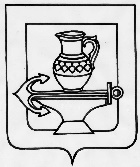 